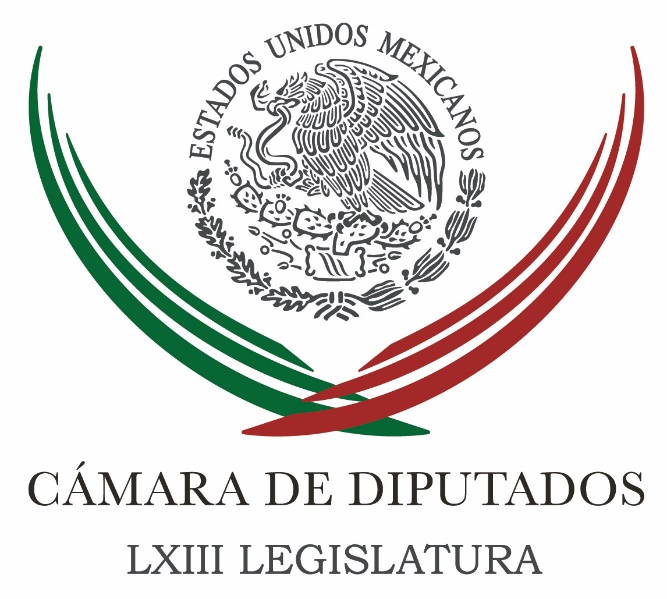 Carpeta InformativaPrimer CorteResumen: Rebelión en el PRI contra Enrique Ochoa; coordinador diputados lo niegaGobierno continuará trabajando hasta el 30 de noviembre: Peña NietoProblemas de México no se resuelven con ocurrencias ni palomazos: MeadeMancera renunciaría en dos semanas, va para el SenadoCISEN siguió a Anaya, pero no fue espionaje, afirma NavarretePRD designa a Rodrigo Gayosso como candidato al gobierno de MorelosMiércoles 14 de febrero de 2018CÁMARA DE DIPUTADOSTEMA(S): Trabajo LegislativoFECHA: 14/02/2018HORA: 07:10NOTICIERO: Ciro Gómez Leyva Por la MañanaEMISIÓN: Primer CorteESTACION: 104.1 FMGRUPO: FórmulaRebelión en el PRI contra Enrique Ochoa; coordinador diputados lo niegaCiro Gómez Leyva (CGL), conductor: "La Jornada" tiene como nota principal, dice: Rebelión en el PRI contra Ochoa Reza por candidaturas. Trasciende, así dice "La Jornada", trasciende que diputados pidieron la dimisión de Ochoa, habrían amagado con aplicar brazos caídos a la campaña de Meade. Horas después, comunicado de la bancada priista desmintió versiones, pero pues ese comunicado no lo tomó muy en serio "La Jornada" ni algunos portales, que todavía en la noche portales de Internet traían destacada, completamente del "Reforma" y no recuerdo si "El Universal" y Milenio, alguno de los dos también la tenía muy destacada. ¿Entonces se dio esa rebelión, se sofocó esa rebelión, o esa rebelión fue un trascendido que filtró uno, o filtraron uno o dos diputados y en realidad nunca existió? ¿Qué pasó en la bancada del PRI con el caso de Enrique Ochoa? Carlos Iriarte, coordinador de los diputados del PRI, gusto en saludarlo Carlos, buenos días. Carlos Iriarte (CI), coordinador de los diputados del PRI: Buenos días, a la orden, un saludo al auditorio. CGL: ¿Hubo una rebelión de diputados exigiendo la salida de la presidencia del PRI de Enrique Ochoa? CI: Es totalmente falsa esta nota, la verdad quiero decirte que nosotros los diputados estamos centrados de nuestra responsabilidad primero legislativa, de seguir siendo solidarios con las causas de nuestra comunidad y, desde luego de nuestro país, y desde luego no somos ajenos a los temas políticos sociales, porque nos desprendimos de una elección orgullosamente perteneciendo a un partido político. Pero no, no corresponde la verdad esta nota que en algunos portales el día de ayer se expresaron. CGL: Y que hoy es la nota principal en "La Jornada" ya la habrá visto Carlos. CI: Así es, y la verdad quiero decirte, mira, el dialogo interno nos fortalece todo el tiempo, nosotros estamos convencidos de que tenemos que cumplir con la confianza que la sociedad depositó en nosotros en temas legislativos, de continuar esforzándonos para consolidar el marco legislativo para las reformas y estructuras que impulsó el presidente Peña, y que tienen que seguir su curso para continuar generando inversión y desarrollo en nuestro país, entre otras. Y, desde luego, bueno, pues la parte política, en donde no somos ajenos, porque insisto, conocemos lo que estamos viviendo intensamente a lo largo y ancho del país, entendiendo que nosotros representamos a un distrito y a una comunidad en específico a partir del partido. CGL: ¿Pero qué fue lo que ocurrió Carlos, algo tuvo que haber ocurrido? CI: Nosotros en lo interno siempre dialogamos, conversamos, insisto, de los temas primero sustantivos de nuestra responsabilidad, y conocemos también de aquellas inquietudes que se están vertiendo en este proceso político, en donde debes recordar que hay más de 18 mil candidatos a lo largo y ancho del país por cada uno de los partidos políticos. Escuchamos voces, somos interlocutores, recibimos pues también peticiones para continuar en el esfuerzo político, que seamos solidarios con esa causa también política, y este dialogo pues tiene muchos parafraseos, tiene muchas expresiones; pero también están consolidando nuestras convicciones, porque sabemos que estamos en la lucha que tenemos que seguir siendo un partido competitivo y un partido combatido. CGL: Bueno, no hay entonces nada en la bancada del PRI en contra de Enrique Ochoa. CI: No, al contrario, yo creo que lo que nos mueve a nosotros en lo interno y como un gran colectivo, como un gran grupo político, es precisamente nuestras convicciones: primero de pertenecer a un partido que nos dio la oportunidad de desarrollarnos, la vocación de vida que es la política. Y segundo, pues que desde luego que podamos ser interlocutores con las causas de la sociedad, que son las causas de nuestro partido, en esto estamos. CGL: La bancada del PRI en Cámara de Diputados está con Enrique Ochoa. CI: Sí, con el presidente del partido, con Enrique Ochoa, por supuesto, y con nuestro precandidato hoy, hasta en tanto la convención no ratifique su condición a nuestro candidato Meade. CGL: Bueno, entonces absolutamente falso. CI: Totalmente. CGL: Falsa esta rebelión, absolutamente falsa, alguien filtró mal la información o, como se dice en las redacciones: alguien vendió carne podrida. CI: Mira, la verdad es que insisto, las convicciones de mis compañeras y compañeros las reconozco, son mujeres y hombres con una historia personal la cual respeto, tienen una historia profesional, pero también tienen una historia política que obedece a este trabajo que han realizado a lo largo de los años en cada una de sus comunidades. Dentro de eso cualquier expresión que tiene que ver con generar inequidad, con generar cuestión al anterior, forman parte de nuestro quehacer cotidiano. CGL: Muchas gracias Carlos, buen día. CI: Al contrario, buen día. CGL: Gracias. Bueno, pues es el coordinador de los diputados del PRI diciendo: “Absolutamente falso que haya habido una rebelión en contra de la permanencia de Enrique Ochoa en la Presidencia del PRI, absolutamente falso, estamos con Enrique Ochoa”. Manuel Feregrino, conductor: Digo, respetando al 100 por ciento las palabras del diputado Iriarte, lo que sí es extraño, por lo pronto, encontrar una primera plana en el periódico "La Jornada" que sostenga la versión de la crítica dura a la administración de Enrique Ochoa, sobre todo por algo que ya se ha sabido por parte de columnistas: hay muchos periodistas en la República, en varios estados, supuestamente que están inconformes de cómo se han estado dando las posibles candidaturas, algunas a diputaciones federales, otras al Senado de la República. Periódico "Reforma" tampoco creo que se vaya aventar el clavado así al vacío de pues con una sola fuente, o con una idea, o con un trascendido de generar la nota, por ejemplo, más leída en su portal. Piden diputados del PRI salida de Ochoa, ¿no? CGL: Sin embargo hoy no la traen en el diario. MF: Hoy no la traen en el diario. CGL: Entonces pues sí se aventaron el... MF: En Internet, y ahí está con Internet. CGL: Sigue en Internet. MF: En Internet es la más leída, sí claro: “Piden diputados del PRI salida de Ochoa”, no es una nota... CGL: No tiene la importancia para llegar al periódico. MF: Es correcto, que eso lo hace "Reforma" de manera continua, no es extraordinario. CGL: ¿Sí? MF: Sí, la nota que termina el portal no es necesariamente la nota que llega a la primera plana del periódico, pero llama la atención, ¿no? CGL: Órale. MF: Y que le han pegado a Enrique Ochoa por el tema de los prietitos y todo esto, pues sí se han estado pegando durísimo. Duración 6’16’’, nbsg/m. INFORMACIÓN GENERALTEMA(S): Información General FECHA: 14/02/18HORA: 07:09NOTICIERO: SDP NoticiasEMISIÓN: Primer CorteESTACIÓN: OnlineGRUPO: SDPGobierno continuará trabajando hasta el 30 de noviembre: Peña NietoEl presidente Enrique Peña Nieto afirmó que su gobierno continuará trabajando hasta el 30 de noviembre para terminar la obras que se tienen proyectadas. “No se cerrará la cortina”, acotó.En este sentido, desde Nayarit, donde recorrió un tramo de la autopista Jala-Compostela, inaugurada este martes, hizo un llamado a no confundir el proceso de las campañas políticas con la actividad del gobierno.El presidente manifestó su interés por compartir en esta etapa de su gobierno, “lo que te va llenando de orgullo al constatar los avances, las obras que ayer fueron promesa y que hoy son realidad. Y lo que seguiré haciendo es poner de relieve lo que antes no había y lo que sí hay hoy”.De acuerdo con La Jornada, tras el evento, a Peña Nieto se le cuestionó si no teme que su insistencia por ponderar las obras de su gobierno podría interpretarse como un acto propagandístico por estos tiempos, el mandatario federal acotó:“A ver, el gobierno no se cierra; quisieran ustedes que cerrara yo la cortina. No hay que confundir la dinámica de las campañas político-electorales con la dinámica del gobierno, que sigue trabajando, acreditando su esfuerzo y seguirá concluyendo los proyectos que están en curso. Esa es la dinámica en la que estamos y estaremos no sólo de aquí al primero de julio, sino de aquí al 30 de noviembre de este año.”Incluso, dijo que su administración “seguirá jalando” hasta el final para cumplir sus compromisos, y evaluará lo “que se hizo realidad y cuánto no”, pero “sin duda hay avances, hay logros”. ys/m.TEMA(S): Información GeneralFECHA: 14/02/18HORA: 08:18NOTICIERO: Enfoque Noticias EMISIÓN: Primer CorteESTACIÓN: OnlineGRUPO: NRM ComunicacionesProblemas de México no se resuelven con ocurrencias ni palomazos: MeadeEl precandidato presidencial del Partido Revolucionario Institucional (PRI), José Antonio Meade advirtió que los problemas del país no se resuelven con ocurrencias ni “palomazos”, ya que gobernar es cosa seria.“Gobernar es cosa seria. Exige preparación, temple, rigor técnico y sensibilidad política. Nuestros problemas no se resuelven con ocurrencias ni palomazos. Se los digo #YoMero”, escribió en su cuenta twitter. ys/m.TEMA(S): Información GeneralFECHA: 14/02/2018HORA: 07: 48 AMNOTICIERO: Fórmula OnlineEMISIÓN: Primer CorteESTACION: OnlineGRUPO: FórmulaMancera renunciaría en dos semanas, va para el SenadoEl jefe de Gobierno de la Ciudad de México renunciaría en dos semanas a su cargo, toda vez que recibió la invitación del PRD para ocupar un lugar en la lista de los candidatos plurinominales al Senado de la República. De acuerdo con información difundida en el noticiero de Ciro Gómez Leyva, Mancera Espinosa estaría renunciando en dos semanas cuando se cumplan los plazos para los registros y podría ocupar el segundo lugar en la lista de plurinominales en alianza con el PAN y Movimiento Ciudadano, y en primero iría Josefina Vázquez Mota, del albiazul.Se informó que José Ramón Amieva sería el encargado del despacho, pues también ha trascendido que la secretaria de Gobierno, Patricia Mercado también renunciaría a su cargo. La renuncia de Mancera Espinosa -de confirmarse- ocurriría en aproximadamente dos semanas. Ayer, el jefe de Gobierno se reunió con dirigentes del PRD quienes le habrían ofrecido contender como candidato al Senado. A pesar de esta versión Mancera Espinosa negó ayer que tenga propuestas para alguna candidatura y de ser el caso lo informará oportunamente. bmj/mTEMA(S): Información GeneralFECHA: 14/02/2018HORA: 05:33NOTICIERO: Excélsior OnlineEMISIÓN: Primer CorteESTACION: OnlineGRUPO: ExcélsiorCISEN siguió a Anaya, pero no fue espionaje, afirma NavarreteEl secretario de Gobernación, Alfonso Navarrete Prida, confirmó que agentes del Centro de Información y Seguridad Nacional (Cisen) siguieron al candidato de la coalición Por México al Frente, Ricardo Anaya, pero aseguró que no se trató de un acto de espionaje clandestino ni de una intromisión en su vida personal, sino del cumplimiento de una función constitucional, que es la de dar “seguimiento y continuidad a las campañas”.Sobre el tema, Navarrete Prida explicó: “Entiendo que ya tiene varios días de que ese suceso ocurrió, que no acaba de ocurrir, y entiendo también, por lo que vi en el video, que la persona que va se identifica plenamente, va a bordo de un vehículo oficial, está realizando funciones, que es seguimiento y dar continuidad a las campañas, y el Cisen tendrá que realizar una investigación interna para saber exactamente qué ocurrió, no se trata de un caso de espionaje a opositores ni de medidas de carácter clandestino”. A una pregunta sobre si otros candidatos de otras coaliciones también son seguidos por el Cisen, respondió que está dándosele seguimiento a todas las actividades relevantes en el país”, porque “ésa es la función constitucional aprobada por el Congreso de la Unión a un centro de inteligencia nacional, lo que no significa intromisión en la vida personal ni tratar de violar la ley a través de medidas de investigación que la propia ley prohíbe”.Al respecto, el Cisen  dijo que se sigue a los precandidatos a la Presidencia, así como a contendientes de elección popular, como parte de los protocolos que lleva a cabo el gobierno federal para evitar algún incidente en su contra.La vigilancia o resguardo de los contendientes se efectuó durante los recorridos que realizaron por diferentes partes del país durante las últimas semanas.Las fuentes consultadas explicaron que la “seguridad” se realiza a partir de análisis de inteligencia o en caso de que el contendiente lo requiera. ar/mTEMA(S): Trabajo LegislativoFECHA: 14/02/2018HORA: NOTICIERO: EMISIÓN: Primer CorteESTACION: GRUPO: PRD designa a Rodrigo Gayosso como candidato al gobierno de MorelosEn Morelos, el PRD designó al hijo adoptivo del gobernador Graco Ramírez como candidato al gobierno estatal. Algo que ya se veía venir y que ha resultado muy polémico.La candidatura de Rodrigo Gayosso fue avalada por unanimidad durante el Consejo Estatal perredista. En ese estado, el PRD va solo, porque no hay alianza con el PAN ni con Movimiento Ciudadano. (Noticieros Televisa Online)Carpeta InformativaSegundo CorteResumen:No se puede caer en la tentación del retroceso ni debilitar lo construido: SECarlos Iriarte: Apertura en los diputados del PRIJesús Zambrano condena el presunto espionaje del Cisen a Ricardo Anaya'Un pancho', denuncia de espionaje de Anaya. CorderoSenado y Secretaría de Economía analizan alcance en negociaciones del TPP-11Equipo de Anaya sabía de seguimiento de Cisen a actividades de precandidato: NavarreteVidegaray se reunirá en EU con asesores de la Casa BlancaTitular de Sedesol nombra a nuevos integrantes de su equipo de trabajoVinculan a proceso a ex titular de SSP-Veracruz por presunta desaparición forzadaMiércoles 14 de febrero 2018TEMA(S): Trabajo LegislativoFECHA: 14/02/2018HORA: 13:26 PMNOTICIERO: MVS Noticias OnlineEMISIÓN: Segundo CorteESTACION: OnlineGRUPO: MVS ComunicacionesNo se puede caer en la tentación del retroceso ni debilitar lo construido: SEEl país no puede caer en la tentación de regresar atrás ni debilitar lo ya construido, advirtió el titular de la Secretaría de Economía (SE), Ildefonso Guajardo.Al acudir a un foro en materia de mejora regulatoria, organizado en la Cámara de Diputados, el funcionario federal cerró su intervención dando a su discurso un tono político, al manifestar que es preciso decir a todos los que quieren liderar la patria, que se comprometan a respetar lo que ya se ha logrado en materia de reformas estructurales. “La tentación de regresar hacia atrás, de debilitar lo construido es una decisión que lamentablemente este país no se puede dar el lujo de contemplar y que solo deberíamos exigirles a todos los que quieren liderar esta gran patria, que se comprometan con los procesos de transformación que hasta hoy han dado resultados”, apuntó.En cuanto a la reforma sobre mejora regulatoria, indicó que será “la joya de la corona” que permitirá no solo eliminar trámites innecesarios, sino homologarlos a nivel nacional. Con ese ordenamiento, la presente Legislatura “hará historia”, abundó.“Consolidar de manera obligatoria que no habrá un solo trámite a ningún nivel en el Estado mexicano, que no esté en el catálogo nacional de trámites y servicios. El segundo, la homologación que ya les hacían referencia, no podemos tener esta disparidad en los municipios que finalmente terminan haciéndose daño cuando pierden competitividad frente a otros”, dijo. “Con esta aprobación se estará creando historia en esta materia a nacional y a nivel internacional. La ley que será procesada y discutida en esta Cámara, sin duda será la joya de la corona en este proceso”, añadió. Aseveró que la reforma en cuestión puede ser considerada una “reforma silenciosa” y de gran trascendencia, que impactan directamente a las pequeñas y medianas empresas y a la población,Tras aseverar que los cambios en análisis permitirán uniformar el esquema regulatorio a nivel nacional y lo harán obligatorio, insistió en que habrá transparencia y control sobre los inspectores con facultades de realizar revisiones en las empresas; aunado a que se buscará impedir intromisiones que frenen la libre competencia.Durante el foro, el presidente de la Mesa Directiva de la Cámara, Edgar Romo, indicó que el país va por una nueva ruta en la que se hace necesario replantear el marco regulatorio, a fin de eliminar los obstáculos que enfrentan los ciudadanos en la vida cotidiana, al hacer trámites y cumplir requisitos.Romo García indicó que el Congreso se empeñará en aprobar una norma de vanguardia que generará beneficios para todos, con la simplificación y homologación de trámites. El gobernador de Coahuila, Miguel Riquelme, pidió que la normatividad de paso a una política de largo plazo que no esté sujeta a los vaivenes de la política, a fin de generar un ambiente de negocio propicio para la generación de inversión y empleos.En su turno, el titular del Consejo Coordinador Empresarial (CCE), Juan Pablo Castañón, quien aclaró que el empresariado apoya esa reforma no porque busca privilegios ni dejar de cumplir obligaciones, sino para operar de manera adecuada y cumplir con los requisitos que marca la ley, pero sin cargas innecesarias, dio cifras sobre las condiciones regulatorias que afectan la dinámica económica. Puntualizó que, en México, el 95 por ciento de las empresas tienen menos de 10 trabajadores y seis de ellos cargan con el peso de los miles de trámites a cumplir.Si se aprueba “una buena ley de mejora regulatoria”, el ahorro sería equivalente a 150 mil millones de pesos, que se traducirían en mayor inversión, consumo y empleos, dijo.Dijo que en el país existen 150 mil regulaciones, que provocaron a México una caída de 11 lugares en el ranking de los mejores países para hacer negocios.Apuntó que actualmente, solo ocho estados en la República tienen leyes regulatorias; solo en seis la regulación está prevista en un código y solo en tres existen normas de mejora regulatoria en bandos municipales.Castañón dijo que los empresarios respaldan la propuesta del Ejecutivo Federal, incluyendo la creación de un padrón de inspectores, a fin de poner freno a la extorsión y la corrupción en ese rubro.También recomendó a los congresistas empezar a discutir el tema del “dos por uno” en la reducción de trámites y creación de los mismos en estados y municipios, a fin de adelgazar la tramitología. ar/mTEMA(S): Trabajo LegislativoFECHA: 14/02/2018HORA: 09: 19 AMNOTICIERO: MVS NoticiasEMISIÓN: Segundo CorteESTACION: 102.5 FMGRUPO: MVS ComunicacionesCarlos Iriarte: Apertura en los diputados del PRILuis Cárdenas (LC), conductor: Nueve veinte, le aprecio al coordinador de los diputados del Revolucionario Institucional, a Carlos Iriarte, que nos tome esta llamada telefónica, Carlos, qué gusto saludarte, cómo estás, buenos días. Carlos Iriarte (CI), coordinador de los diputados del PRI: Buen día, a las órdenes, saludo al auditorio. LC: Oye, Carlos, quiero platicar contigo sobre este escándalo que se dio ayer. Es un escándalo mediático, salieron muchos diputados y, bueno, pues por ahí había trascendidos, no se citaba precisamente a algunos, y decían que iban a pelearse con Enrique Ochoa, que de hecho iban a pedir su destitución, tú dices que están a todo dar con Enrique Ochoa. CI: Mira, la verdad es que esas notas, como tú bien mencionas, falsas, son totalmente falsas. Quiero decirte que nosotros, al interior del grupo, pues la verdad es que tenemos un diálogo permanente, una gran apertura, son mujeres y hombres de grandes talentos, vocaciones, de una vocación social y una vocación política manifiesta. Son una realidad porque obtuvieron su representación a través de la confianza del voto de las personas y la confianza de sus comunidades y nuestra primer tarea legislativa, desde luego, la tarea solidaria con nuestras causas de nuestra comunidad y también dialogamos respecto de lo político social porque somos entes que estamos en el territorio, que provenimos de un esfuerzo y una lucha política y también pertenecemos al partido y parafraseamos y expresamos todo aquel sentimiento que en nuestras comunidades tenemos, particularmente el colectivo del PRI a lo largo y ancho del país. LC: Oye, déjame preguntarte algo, Carlos, a ver ¿me puedes permitir un segundito nada más en la línea? Tengo que hacer una pausa de un minuto, no me tardo y regresamos rápidamente y platicamos sobre algunos asuntos porque ahí llamó la atención, ya vimos un comunicado que no, que apoyan a Enrique Ochoa, etcétera, etcétera, a ver, hacemos una pausa, seguimos, Luis Cárdenas es mi Twitter. Gracias, Carlos Iriarte. Duración: 06’ 10” bmj/mTEMA(S): Trabajo LegislativoFECHA: 14/02/2018HORA: 11:54 AMNOTICIERO: El Universal OnlineEMISIÓN: Segundo CorteESTACION: OnlineGRUPO: El UniversalCarlos Iriarte niega que PRI en San Lázaro haya pedido renuncia de Ochoa RezaEl coordinador del grupo parlamentario del PRI en la Cámara de Diputados, Carlos Iriarte, negó tajantemente que integrantes de su bancada le hubieran pedido ayer la renuncia del presidente nacional tricolor, Enrique Ochoa Reza por sus dichos sobre los "prietos". “Falso, eso es falso”, se limitó a responder ante la pregunta expresa de los medios de comunicación.  Anteriormente, el líder nacional priista fustigó a los "prietos que ya no aprietan", en referencia supuestamente a los tricolores que migraron a Morena, lo que provocó una polémica. Aseguró que en la reunión de este martes el tema fundamental fueron las tareas legislativas. “La verdad es que en nuestro partido es un partido vivo, con una gran actitud, siempre propositivos, la primer tarea que tenemos como legisladores es esa, la de legislar”, subrayó. Luego de que asistiera a la inauguración del foro La necesidad de una Ley de Mejora Regulatoria, Iriarte dijo tomar positivamente las diferencias entre los diputados priistas. “Yo lo pongo en positivo siempre, las expresiones de cualquier actor político deben ser tomadas en cuenta y a partir de eso el diálogo se construye para hacer propuestas concretas”, abundó. ar/mTEMA(S): Trabajo LegislativoFECHA: 14/02/2018HORA: 07: 26 AMNOTICIERO: MVS NoticiasEMISIÓN: Segundo CorteESTACION: 102.5 FMGRUPO: MVS ComunicacionesJesús Zambrano condena el presunto espionaje del Cisen a Ricardo AnayaKatia Islas, colaboradora: Condena el vicecoordinador del Grupo Parlamentario del PRD en la Cámara de Diputados, Jesús Zambrano, el presunto espionaje que realiza el Cisen a Ricardo Anaya. Pidió a la Secretaría de Gobernación ofrecer una explicación contundente. Insert de Jesús Zambrano, vicecoordinador del PRD en la Cámara de Diputados: "El Gobierno de la República y particularmente el secretario de Gobernación, por supuesto que tiene responsabilidad en esto y más que decir lo voy a investigar, debe tajantemente decir que cualquier acción que exista por parte del Cisen, depende de Gobernación, deberá cesar de inmediato y que se dé una explicación urgente y satisfactoria". Duración: 00’ 50” bmj/mTEMA(S): Información GeneralFECHA: 14/02/2018HORA: 00:00NOTICIERO: MVS Noticias OnlineEMISIÓN: Segundo CorteESTACIÓN: OnlineGRUPO: MVS Comunicaciones'Un pancho', denuncia de espionaje de Anaya. CorderoEl presidente de la Mesa Directiva del Senado, Ernesto Cordero Arroyo, calificó como “un pancho” la denuncia de espionaje que hizo el precandidato presidencial de la coalición “Por México al Frente”, Ricardo Anya Cortés, por parte de un supuesto agente del CISEN.En entrevista, Ernesto Cordero reconoció que es necesario regular la actuación de los servicios de inteligencia en nuestro país, aunque advirtió que se deben poner las cosas en su justa dimensión y no hacer un escándalo donde no lo existe.Señaló que Ricardo Anaya no debe victimizarse ni tratar de sacar provecho de esta situación, cuando, dijo, difícilmente se puede considerar que el supuesto agente del CISEN estaba incurriendo en una intromisión.Por otro lado, el senador panista criticó la repartición de candidaturas que está haciendo la coalición “Por México al Frente”, las cuales, afirmó, se están otorgando de acuerdo con lo que le conviene a Ricardo Anaya.Finalmente, Ernesto Cordero resaltó que están buscando convencer al senador Roberto Gil Zuarth para que encuentre una motivación y no deje su escaño en la Cámara Alta.ys/mTEMA(S): Información GeneralFECHA: 14/02/2018HORA: 12: 35 AMNOTICIERO: 24 Horas OnlineEMISIÓN: Segundo CorteESTACION: OnlineGRUPO: 24 HorasSenado y Secretaría de Economía analizan alcance en negociaciones del TPP-11El secretario de Economía, Idelfonso Guajardo, señaló que la política y los acuerdos comerciales son fundamentales, pero no son suficientes para respaldar un modelo de desarrollo.Señaló que no se puede pedir que se sustituyan políticas públicas con este tipo de acuerdos.Lo anterior, en el marco de la reunión de trabajo con comisiones del Senado, en la que analizan los alcances de las negociaciones del Acuerdo de Asociación Transpacífico (TPP-11).En su exposición, el titular de Economía, detalló que este acuerdo del que se autoexcluyó Estados Unidos, busca beneficiar a los sectores productivos mexicanos, para acceder a nuevos mercados.Detalló que se tienen accesos inmediatos en el sector agroalimentario de productos mexicanos a esos países como berries, aguacate, hortalizas, sandias, jarabe de agave, carne de res, cerdo, tomate, productos avícolas, yemas, huevo, miel, preparaciones alimenticias, frutas tropicales, entre otros.Respecto a los productos sensibles, comentó que en el acuerdo original se establecía que nunca le podríamos vender huevo fresco y en el nuevo acuerdo del TPP-11 estaremos liberalizando el mercado en 13 años.Además, aclaró que este mecanismo incluye compromisos laborales muy estrictos, es decir que si en México se incumple con los derechos laborales de cierto grupo productivo, éste puede ser llevado ante un panel de controversia. bmj/mTEMA(S): Información GeneralFECHA: 14/02/2018HORA: 10: 56 AMNOTICIERO: 20 Minutos OnlineEMISIÓN: Segundo CorteESTACION: OnlineGRUPO: NotimexSin cambios a Ley Laboral para garantizar seguridad de clase trabajadora Senadores, representantes de la iniciativa privada y el Gobierno Federal acordaron mantener sin cambios diversos artículos de la Ley Federal del Trabajo, a fin de garantizar la seguridad de la clase trabajadora en temas como subcontratación y pago de reparto de utilidades. El secretario general de la Confederación Revolucionaria de Obreros y Campesinos (CROC), Isaías González Cuevas, explicó que el compromiso fue no vulnerar los intereses de los trabajadores ni abaratar la mano de obra, además de evitar que se evada el pago de reparto de utilidades. Dijo que en el marco de las negociaciones para determinar los cambios que se incluirán en la reforma laboral, el acuerdo fue que no se eliminarán los candados al régimen outsourcing ni se modificarán los artículos 15, 15-A, 15-B, 15-C y 15-D de dicha ley. Indicó que la redacción del dictamen de la iniciativa de reforma a diversas leyes en materia de justicia laboral ya está muy avanzada y las modificaciones son analizadas con mucho detenimiento para garantizar que no haya despido de trabajadores ni se abarate la mano de obra. González Cuevas reiteró que se mantendrá el texto vigente de los artículos que reglamentan la subcontratación, y la limitan a las actividades que no sean estratégicas para la empresa, como las administrativas, ventas, gestión, logística y limpieza. Comentó que las reformas propuestas contemplan la desaparición de las Juntas de Conciliación y Arbitraje para que las controversias entre trabajadores y patrones estén a cargo de los tribunales laborales del Poder Judicial de la Federación (PJF) o de las entidades federativas. En la iniciativa se prevé la creación de un organismo público descentralizado que tendría a su cargo la función conciliatoria en el orden federal y la atención del registro de todos los contratos colectivos de trabajo y las organizaciones sindicales, con el propósito de fortalecer el ejercicio de las libertades de negociación colectiva y sindicalización. El senador Tereso Medina aseguró que los cambios que se proponen modifican de manera radical el actual modelo de justicia laboral, pues se privilegia la conciliación y mejora la calidad y legitimidad de los procedimientos jurisdiccionales y las sentencias judiciales. bmj/mTEMA(S): Información GeneralFECHA: 14/02/2018HORA: 09.35 AMNOTICIERO: Milenio OnlineEMISIÓN: Segundo CorteESTACIÓN: OnlineGRUPO: MilenioCreo en Margarita, la apoyaré en lo que pueda: Gil ZuarthEl senador Roberto Gil Zuarth afirmó que cree en el proyecto de Margarita Zavala, aspirante independiente a la Presidencia, por lo que, dijo, una vez que se autorice su licencia, la ayudará en lo que pueda.“Creo mucho en lo que ella (Margarita Zavala) representa”, afirmó en entrevista con Ciro Gómez Leyva para Grupo Fórmula.Dijo que la apoya porque es necesario “poner en la agenda la inclusión de las mujeres”, por lo que “los voy a ayudar en todo lo que yo pueda”.Gil Zuarth anunció ayer que dejará la política y regresada a sus actividades como abogado y profesor, debido a que no hay las condiciones en el PAN para continuar con su labor; sin embargo, reiteró que no dejará el partido.“No renuncio al PAN, me mantengo en la militancia, seguiré siendo panista, para mí el PAN es mucho más que una credencia, es un sistema de valores”, dijo.Aunque afirmó ya no participará en la vida del partido. “Los políticos decimos con mucha egolatría que podemos hacer una pausa, y luego regresamos”. ys/m.TEMA(S): Información GeneralFECHA: 14/02/2018HORA: 12.56 PMNOTICIERO: Enfoque Noticias EMISIÓN: Segundo CorteESTACIÓN: OnlineGRUPO: NRM ComunicacionesEquipo de Anaya sabía de seguimiento de Cisen a actividades de precandidato: NavarreteEl secretario de Gobernación, Alfonso Navarrete Prida, informó que el equipo de campaña de Ricardo Anaya Cortés y el gobierno de Veracruz tenían conocimiento de las actividades del Centro de Investigación y Seguridad Nacional (Cisen) en torno al seguimiento a las actividades de los precandidatos.En conferencia de prensa descartó que se trate de un asunto de espionaje clandestino, ni un hecho que no tenga legalidad, pues forma parte de un protocolo del Cisen.“Es parte de los protocolos de protección a los candidatos y los partidos”, dejó en claro el funcionario federal quien indicó que de este seguimiento tenía conocimiento el gobierno de Veracruz y el equipo de campaña del mismo precandidato presidencial.El titular de la Secretaría de Gobernación reiteró que por protocolo se mantiene vigilancia a los sucesos de relevancia nacional, con el propósito de informar cualquier eventualidad. ys/m.TEMA(S): Información GeneralFECHA: 14/02/2018HORA: 09:50 AMNOTICIERO: Milenio OnlineEMISIÓN: Segundo CorteESTACIÓN: OnlineGRUPO: MilenioVidegaray se reunirá en EU con asesores de la Casa BlancaEl secretario de Relaciones Exteriores, Luis Videgaray, viajó a Washington para reunirse con altos funcionarios de la Casa Blanca, con quienes dialogará sobre temas "clave" de la relación bilateral.En un comunicado, la cancillería informó que "Videgaray Caso se encuentra en la ciudad de Washington, D.C., en donde sostendrá reuniones con altos funcionarios de la Casa Blanca y de diversas dependencias del gobierno de los Estados Unidos".Agregó que el objetivo del encuentro "es continuar el diálogo sobre aspectos clave de la relación bilateral, como competitividad, migración y seguridad".A mediados de enero, Videgaray realizó un viaje a Washington con este mismo propósito. ys/m.TEMA(S): Información GeneralFECHA: 14/02/2018HORA: 00:00NOTICIERO: 24 HorasEMISIÓN: Segundo CorteESTACIÓN: OnlineGRUPO: 24 HorasTitular de Sedesol nombra a nuevos integrantes de su equipo de trabajoAl nombrar a los nuevos integrantes de su equipo de trabajo, el secretario de Desarrollo Social, Eviel Pérez Magaña, los convocó a redoblar el esfuerzo para cerrar las brechas de desigualdad en México.Pidió a los funcionarios federales seguir las instrucciones del Presidente Enrique Peña Nieto, de trabajar eficazmente para hacer realidad la inclusión de las familias más desprotegidas del país.El titular de la Secretaría de Desarrollo Social (Sedesol) dio posesión de sus cargos a: Arturo Osornio Sánchez, como subsecretario de Desarrollo Social y Humano; a Filiberto Ibáñez Juárez, Jefe de la Oficina de la dependencia; Vicente Agustín Mercado Zúñiga, Oficial Mayor, y Jaime Aranda Castillo, como nuevo Abogado General y Comisionado para la Transparencia.Anitzel Merino Dorantes, Coordinadora de Asesores; Antonio Amaro Cancino, como titular de la Unidad de Coordinación de Delegaciones, y a Nicolás Valdés Sampedro, como su Secretario Particular. Asimismo, designó a Orlando Alfonso Olguín Miranda, como Director General de Diconsa y a Leticia Montemayor Medina como Directora General Instituto Nacional de Desarrollo Social (Indesol).Arturo Osornio Sánchez, subsecretario de Desarrollo Social y Humano, es profesor normalista, originario de Aculco, Estado de México. Cuenta con una amplia trayectoria en el servicio público estatal y federal.En el Estado de México ha sido Coordinador General de Vivienda Rural, Director General de Protección al Ambiente y titular de las secretarías de Desarrollo Agropecuario y Desarrollo Social. En el ámbito federal ha sido subdelegado del Medio Ambiente de la Secretaría de Medio Ambiente y Recursos Naturales (Semarnat) y subsecretario de Desarrollo Rural de la Secretaría de Agricultura, Ganadería, Desarrollo Rural, Pesca y Alimentación (Sagarpa). Ha sido presidente municipal de Aculco en dos ocasiones y Diputado Local y Federal por los distritos XIII y I, respectivamente.Filiberto Ibáñez Juárez, Jefe de la Oficina de la Sedesol, es maestro en Derecho por la Universidad Nacional Autónoma de México (UNAM) y cuenta con las licenciaturas en Ciencias Políticas y Administración Pública y Derecho, por la UNAM y la Universidad Iberoamericana. Ha encabezado diversas responsabilidades en materia de Control de Gestión, Informática Jurídica, Asuntos Jurídicos y Normatividad, Análisis Legislativo e instrumentación Normativa, en la Sedesol.En la Secretaría de Educación Pública, fue Asesor Jurídico del subsecretario de Educación Superior y Coordinador Sectorial de Normatividad de la subsecretaría de Educación Media Superior. Fue integrante del Grupo Técnico de la publicación “Reformas jurídicas y premisas para una política de financiamiento de las instituciones públicas de educación superior con visión de Estado”, editado por la Asociación Nacional de Universidades e Instituciones de Educación Superior (Anuies); también fue Revisor Jurídico para la Ley Orgánica de la Administración Pública Federal, de editorial Sista.Vicente Agustín Mercado Zúñiga, Oficial Mayor, es contador público y auditor por la Universidad de Guadalajara. Tiene una amplia trayectoria en el servicio público en los ámbitos estatal y federal.En la Secretaría de la Contraloría General de la Federación ocupó el cargo de Comisario “B” para el sector Educación, Tecnología y Comunicación Social, fue secretario de Finanzas en el gobierno de Tlaxcala, Director General de Auditoría de Ingresos Federales en la Auditoría Superior de la Federación, Coordinador Técnico y Coordinador de Asesores en la Secretaría de Hacienda del gobierno de Chiapas. Además, estuvo al frente de la Dirección General de Administración en la Procuraduría Federal de Protección al Ambiente.Jaime Aranda Castillo, Abogado General y Comisionado para la Transparencia de la Sedesol, es licenciado en Derecho por la Universidad Regional del Sureste en el estado de Oaxaca y maestro en Derecho por la UNAM. Durante siete años se desempeñó como Agente del Ministerio Público en la Procuraduría de Justicia del estado de Oaxaca y como Juez de Primera Instancia en el Tribunal Superior de Justicia de la entidad. Fue profesor en el Instituto Tecnológico de Tuxtepec.Fue electo diputado de la LX Legislatura del estado de Oaxaca para el periodo 2007-2010 y a partir de mayo de 2016, se desempeñó como Coordinador de Asesores de la Subsecretaría de Desarrollo Social y Humano de la Sedesol.Anitzel Merino Dorantes, quien fue nombrada Coordinadora de Asesores, es licenciada en Economía por el Instituto Tecnológico Autónomo de México (ITAM), maestra en Administración Pública por la London School of Economics and Political Science; cuenta con una trayectoria profesional de 15 años en la Administración Pública Federal. En la Sedesol ha ocupado distintos cargos en las áreas de Planeación, Prospectiva y Evaluación. Recientemente se desempeñaba como Coordinadora de Asesores del Jefe de la Oficina del titular de la dependencia.Fue directora de Información y titular de Cultura Institucional y Gestión Pública del Instituto Nacional de las Mujeres (Inmujeres) y también se desempeñó como Coordinadora de Proyectos en la Fundación IDEA y consultora independiente para ONU-Mujeres en temas como uso del tiempo, pobreza y presupuestos con perspectiva de género.El secretario Eviel Pérez Magaña designó a Antonio Amaro Cancino, titular de la Unidad de Coordinación de Delegaciones. Es egresado de la Facultad de Derecho y Ciencias Sociales de la Universidad Autónoma “Benito Juárez” de Oaxaca.Ha sido director del Instituto de la Juventud Oaxaqueña, delegado federal de la Procuraduría Agraria en el estado de Oaxaca, presidente de la Asociación Estatal de Presidentes Municipales, presidente municipal de Acatlán de Pérez Figueroa, Oaxaca y diputado local de 2007 a 2010 y federal de 2015 a 2018.Como Director General de Diconsa tomó posesión Orlando Alfonso Olguín Miranda, quien es originario de Jilotepec, Estado de México. Es licenciado en Ciencias Políticas y Administración Pública por la Universidad Autónoma del Estado de México y cuenta con una maestría en Administración Pública Municipal por la Universidad de Chapultepec.Fue Director de Situación Patrimonial en la Asamblea Legislativa del Distrito Federal. En el Programa de Abasto Rural Diconsa, ha sido Gerente de Supervisión y Participación Comunitaria de la Dirección de Operaciones, Director de Operaciones y Director de Administración y Recursos Humanos.Asimismo, designó a Leticia Montemayor Medina como Directora General del Instituto Nacional de Desarrollo Social (Indesol). La nueva funcionaria se ha desempeñado como Directora de Administración del Suelo del Instituto Mexiquense de Vivienda Social de la Secretaría de Desarrollo Urbano del Estado de México.Ha sido Coordinadora de Relaciones Interinstitucionales de la Secretaría de Desarrollo Social y Secretaria Particular del titular de Finanzas, Planeación y Administración. Fue Quinta Regidora del Ayuntamiento de Metepec, se desempeñó como Directora de Desarrollo Urbano de ese mismo municipio. A la fecha era la Secretaria Particular del titular de la Sedesol.Pérez Magaña nombró a Nicolás Valdés Sampedro, como su Secretario Particular. Es egresado de la carrera de Derecho de la Universidad del Valle de Toluca y cuenta con una maestría en la misma disciplina por la Universidad Autónoma del Estado de México.Ocupó diversos puestos en la Dirección General de Seguridad Pública, Tránsito y Vialidad del municipio de Toluca y fue subdirector de la Dirección de Sustitutivos Penales y Penas Condicionales de la Secretaría de Seguridad Pública Federal. Fue asesor de la Presidencia de la Junta de Coordinación Política del Poder Legislativo del Estado de México y actualmente se desempeñaba como Secretario Particular Adjunto del subsecretario de Desarrollo Social y Humano de la Sedesol. ys/m.FECHA: 14/02/2018HORA: 09:47 AMNOTICIERO: El Heraldo OnlineEMISIÓN: Segundo CorteESTACION: OnlineGRUPO: El HeraldoPreocupante que el CISEN siga a candidatos: Alejandro HopeEl experto en seguridad Alejandro Hope dijo en entrevista con Alejandro Cacho que es preocupante que el Centro de Investigación y Seguridad Nacional (CISEN) espíe y de seguimiento a los candidatos en campaña, haciendo referencia a la denuncia presentada por el candidato presidencial del PAN Ricardo Anaya.“Una campaña presidencial es acompañada por centenares de periodistas por lo que es uno de los actos más públicos que existe en el país, es estúpido que el CISEN siga a los candidatos”. La preocupación de Alejandro Hope recae en la declaración del secretario de gobernación Alfonso Navarrete Prida donde menciona que el objetivo del CISEN es “darle seguimiento a todas las actividades que suceden en el país“. Para el experto en seguridad, la visión de Navarrete Prida es amplísima y se presta a todo tipo de abuso tomando como base legal la Ley de Seguridad nacional para dar sustento a esa gobernabilidad.“Los servicios de inteligencia de países democráticos no siguen a candidatos en campaña a menos que sean promotores para derrocar al gobierno en turno por la vía armada“.Lo que sí podría hacer el CISEN, dijo Hope, es entrar a aquellos temas que no encajan bien con las funciones de otras dependencias. Por ejemplo en el tema de la guerrilla, que es un tema militar que requiere análisis político y entender las motivaciones por las cuales un grupo de personas se levanta en armas en una zona del país. En temas de terrorismo, en neutralizar las labores de inteligencia que otras naciones realicen en territorio nacional, recolectar información en el extranjero de temas que sean importantes para el país o para defender a los mexicanos en el exterior, etc. En opinión de Alejandro Hope el candidato Ricardo Anaya se equivocó al decir que en vez de perseguir criminales, el CISEN espía opositores. “Esta institución no es una policía, se trata de un organismo de inteligencia civil por lo que las funciones del CISEN deberían limitadas en la Ley a través de controles externos como operan los organismos de inteligencia en los países democráticos, dijo Hope.“La Ley de Seguridad Interior abre la puerta para que el CISEN realice actividades que en otros país está prohibido“.Alejandro Hope mencionó que un servicio de inteligencia es tan bueno o tan malo como el sistema político que lo usa.“Lo que hay que controlar en primer lugar es a los políticos y no a los espías“. ar/mTEMA(S): Información GeneralFECHA: 14/02/2018HORA: 10:22 AMNOTICIERO: El Universal OnlineEMISIÓN: Segundo CorteESTACION: OnlineGRUPO: El UniversalVinculan a proceso a ex titular de SSP-Veracruz por presunta desaparición forzadaUn total de 19 ex funcionarios, ex jefes policiacos y agentes de la Secretaría de Seguridad Pública de Veracruz fueron vinculados a proceso por el presunto delito de desaparición forzada de 15 personas, hechos ocurridos durante el gobierno del priista Javier Duarte de Ochoa (2010-2016). Durante audiencia en el penal de Pacho Viejo, que inició el martes y concluyó luego de las cinco de la mañana de hoy, se ratificó la prisión oficiosa y se determinaron cuatro meses más para la investigación complementaria por las actividades sistemáticas implementadas desde el Estado para desaparecer personas. De acuerdo con el nuevo sistema de justicia penal, la vinculación a proceso no significa que los detenidos sean responsables del presunto delito, sino que el Juez de Juicios Orales encontró elementos suficientes para iniciarles un juicio. Los vinculados a proceso son el ex secretario de Seguridad Púbica, Arturo Bermúdez Zurita, quien a se encontraba preso enfrentando los delitos de tráfico de influencias, abuso de autoridad y enriquecimiento ilícito.El ex director general de Prevención y Readaptación Social, Óscar Sánchez Tirado, preso acusado del homicidio de la ex pareja de su novia;  el ex comandante de la denominada Fuerza Especial, José López Cervantes, alias “Comandante Black; y el ex director general de la Fuerza Civil, Roberto González Meza y 15 agentes y ex agentes de Seguridad Pública estatal. Las investigaciones de la Fiscalía General del Estado determinaron que hay 31 ex funcionarios, ex jefes policiales y ex agentes de la Secretaría de Seguridad Pública presuntamente vinculados a la desaparición forzada, de los cuales 19 están presos.  Las autoridades ministeriales revelaron en la presentación de cargos que los jóvenes detenidos y desaparecidos en la ciudad de Xalapa, eran presuntamente “halcones” de la organización delictiva "Los Zetas", a quienes interrogaban bajo tortura. Se reveló que testigos protegidos, muchos de ellos víctimas de los agentes que lograron sobrevivir, relataron que las mujeres eran violadas por los oficiales que las consideraban halcones de la organización delictiva que el gobierno duartista logró expulsar casi en su totalidad del territorio veracruzano. Y se ratificó que desaparecieron supuestamente a manos de toda una estructura oficial que de manera sistemática emprendió una limpia contra el narcotráfico. Los jóvenes desaparecidos son José Ulises Martínez Fernández de 30 años; Jorge Leal Amaro de 20; Liberio Hoyos Castañeda de 20; Uriel Hernández Vega de 18; Antonio Morales Marín de 22; Bibiana Hernández Moguel de 17 años; Cecilia de la Cruz Luján, de 17; Héctor Jesús Hoyos Barradas, 16. Así como José de Jesús Martínez del Ángel, de 21; Alberto Huerta Acosta, de 23; Héctor Campos Cornelio, de 16 años; José Cruz Peralta Nava, de 19; Carlos Alberto Ruiz Barbadillo, Humberto Ruiz Arcos, Andrés Aguilar Marín y Jaqueline Espejo Moctezuma. Las autoridades ministeriales consideran como prófugos a tres ex funcionarios más de primer nivel de la SSP-Veracruz. Se trata del ex subsecretario de Operaciones y ex Secretario de Seguridad en los últimos meses del 2016, José Nabor Nava Holguín; del ex delegado de la Región III en Chicontepec, Manuel Alejandro Trujillo Rivera; y el  ex director de Operaciones, José Manuel Martínez Sánchez.Desde el inicio de la audiencia, familiares de desaparecidos protestaron en afuera de los juzgados de Pacho Viejo.Con lonas con imágenes de los desaparecidos llenaron el frente del juzgado; y los familiares exigieron que no sólo se procese a los ex policías y mandos policiacos, como el ex titular de la Secretaría de Seguridad Pública (SSP), Arturo "N", sino que se dé a conocer el paradero de sus hijos y familiares."Venimos a pedir justicia y queremos saber dónde están nuestros hijos, que se toquen el corazón quienes hayan sido y estamos aquí para que vean cuántas familias están sufriendo por esta situación", relató una integrante del Colectivo Solecito. Advirtieron que la mayoría de los casos que llevaron a la detención de los ex policías están relacionados con carpetas de investigación de sus miembros, pero que en general son más de 200 familias, tan solo de esta agrupación que tienen casos de desaparición forzada. “La mayoría del Colectivo están relacionados con los policías y varían con los municipios. Son bastantes familias. En el Colectivo son más de 200 familias que están en la misma situación de desaparición forzada por la Policía Estatal”. Y añadió que tan sólo este año se han sumado 30 nuevos casos de personas desaparecidas, ya durante el Gobierno de Miguel Ángel Yunes Linares. ar/m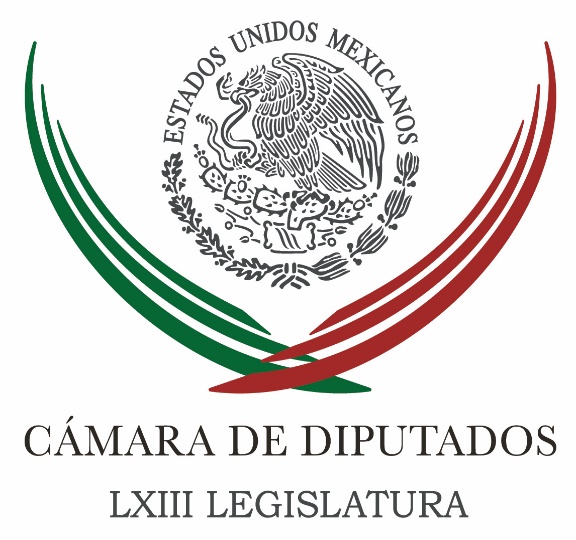 Carpeta InformativaTercer CorteResumen: Urge más interlocución del PRI con militancia, admite IriarteFalso que se haya pedido la renuncia de Enrique Ochoa: Carlos IriarteSupuestos videos que involucrarían a Morena con Duarte, son falsos: NahlePRI trabaja para mantener la unidad, asegura Gamboa PatrónEPN toma protesta a Florentino Castro como nuevo director del ISSSTEAtaja Guajardo a EU: vamos los tres en TLCAN14 de febrero de 2018TEMA(S): Partidos PolíticosFECHA: 14/02/18HORA: 14:38NOTICIERO: El Financiero.comEMISIÓN: Tercer CorteESTACION: Online:GRUPO: El Financiero.com0Urge más interlocución del PRI con militancia, admite IriarteVíctor Chávez, reportero: El coordinador de los diputados federales del PRI, Carlos Iriarte Mercado, admitió que es necesario “intensificar los canales de interlocución” de la dirigencia del partido con la militancia.Aunque negó que algunos coordinadores estatales de los diputados federales priistas hayan pedido la renuncia del presidente nacional del partido, Enrique Ochoa Reza -en una reunión privada del pasado martes- por sus inconformidades con la asignación de candidaturas, aceptó que debe haber más diálogo y que “todas las expresiones de cualquier actor político tienen que ser tomadas en cuenta”.“Del presidente del partido, los legisladores del PRI nos comentaron invariablemente que le refrendan su compromiso y que necesitamos, cada vez más, intensificar nuestros canales de interlocución para con las mujeres y hombres militantes que quieren aportar a la construcción de una oferta política sólida”, indicó.“Nosotros tenemos una comunicación permanente con nuestra dirigencia nacional y, a partir de eso, externamos, invariablemente, cuáles son aquellos aspectos que deben ser incorporados en la construcción de un objetivo común, el cual se construye invariablemente a partir de escuchar, de dialogar y construir consenso”, agregó.Iriarte Mercado aseveró que “las expresiones de cualquier actor político tienen que ser tomadas en cuenta y, a partir de eso, el diálogo se construye para hacer propuestas concretas”.Entre estas propuestas figura “cómo fortalecer a nuestro partido, cómo construir una plataforma y oferta política sólida, cómo articular e incluso incorporar, porque la inclusión es una parte de nuestro partido, y cómo construir juntos la unidad en torno a objetivos comunes”, apuntó.“El diálogo al interior de un grupo parlamentario tiene que ver con construir objetivos colectivos a partir de escuchar, dialogar y construir consensos”, precisó el diputado priista.Resaltó que los diputados priistas tienen que hacer un esfuerzo muy importante porque el próximo domingo se llevará a cabo la convención nacional de su partido, “en donde nos encontraremos mujeres y hombres de todo el país, convencidos de que nuestra oferta política es la más sólida y que, seguramente, será tomada en cuenta por la sociedad”, en referencia a los comicios de julio próximo.Tras asistir a la inauguración del foro “La necesidad de una Ley de Mejora Regulatoria”, en la Cámara de Diputados, insistió que son falsas las versiones de prensa de que se habría registrado una presunta rebelión contra su dirigente nacional, durante la reunión matutina que llevó a cabo su bancada ayer martes. dlp/mTEMA(S): Información GeneralFECHA: 14/02/18HORA: 14:49NOTICIERO: López DórigaEMISIÓN: Tercer CorteESTACION: 103.3 FMGRUPO: Radio FórmulaFalso que se haya pedido la renuncia de Enrique Ochoa: Carlos IriarteJoaquín López-Dóriga, conductor: Le aprecio mucho al coordinador del grupo parlamentario del PRI en la Cámara de Diputados, el diputado Carlos Iriarte, que haya aceptado venir a este estudio. Gracias diputado. Muy buenas tardes. Gracias por venir. A ver, ¿sí hay una "rebelión en la granja"? Carlos Iriarte: No, es falso. Hay expresiones de todo tipo, el diálogo que tenemos al interior del grupo parlamentario no puede desposeerse o sustraerse de su realidad, son actores políticos y sociales electos y muchos de ellos también recogen las voces de sus comunidades y las aspiraciones y los sentimientos de muchas y muchos compañeros en sus estados. Conductor: Yo creo que el tema es, diputado Iriarte, el tema es por las posiciones que vienen. Carlos Iriarte: Todos tienen una historia personal, tienen una historia política, tienen aspiraciones y también las expresiones que ellos representan o grupos o seguidores que ellos representan y tienen aspiraciones, y la lucha sigue. La lucha política sigue y ellos son voces acreditadas, son interlocutores acreditados de muchas compañeras y compañeros priistas. Conductor: Pero, yo creo que es más el interés del proyecto de personal que la representatividad, pues no veo a grupos diciendo que queremos que fulano sea candidato a diputado. Carlos Iriarte: Cuando se desprende de lo comunitario, a veces, sí sucede eso. Y entiendo que primero está la expectativa personal, la individual. Cuando no sucede ésta, también ellos quieren estar representados, o sus equipos quieren estar representados en algún cargo de elección popular. Es una lucha que no es nueva, nosotros estamos atentos. El diálogo, la verdad es que hay que decirlo, el diálogo con ellos nos ayuda mucho, porque enriquece, también, nuestra posición, porque quiere decir que quieren ser combativos, competitivos, quieren aportar, quieren formar parte del proyecto. Conductor: ¿Es cierto que pidieron la renuncia de Enrique Ochoa? Carlos Iriarte: No, es falso, totalmente falso. Muchas expresiones, claro, ahora se incrementan... Tenemos un apartado en términos legislativos, tenemos un apartado para la gestión social; pero también tenemos un apartado político, digamos, de la vida partidaria; pero en tiempos electorales y en procesos electorales, pues se incrementa ese apartado, hay muchas expresiones, muchos parafraseos y yo creo que todos van en búsqueda de quiero formar parte, estoy atento y quiero construir. Conductor: Ahora, se habló que habían planteado una huelga de brazos caídos electorales en la campaña presidencial. Carlos Iriarte: No, nada de eso es cierto, es totalmente falso; por el contrario, yo destacaría que si están siendo interlocutores, si están compartiendo la emoción, los ánimos, las ganas de participar, de ser candidatas y candidatos, no nada más ellos, sino muchos de sus compañeras y compañeros en el estados, quiere decir que estamos en las ganas de competir y que vamos a ganar. Conductor: Bueno, las encuestas no les ayudan, ¡eh! Carlos Iriarte: Vamos, estamos nosotros atentos a todos los indicadores, le damos seguimiento, la campaña está por empezar en mes y medio y estamos preparándonos; somos un partido que sabe el reto que tenemos, conocemos de las circunstancias y el contexto, no somos ajenos; pero algo sí debo destacar, que miles de mujeres y hombres quieren abanderar las causas sociales a través de nuestro partido siendo candidatas y candidatos. Conductor: Ahora, aquí hay un punto, porque aquí sólo se está viendo sólo la elección presidencial, ni siquiera se ve la de la Ciudad de México; pero en el resto del país, que pasamos por 89 estaciones de radio y pasamos por todo el país a través de todas las cadenas de televisión de paga, les vale quién sea su senador, quién sea su diputado, a veces quién sea su gobernador, su diputado local, sólo les interesa quién es su presidente municipal y aquí como tenemos la cultura de la arrogancia del altiplano de las alcaldías apenas, es la única autoridad que les importa. Carlos Iriarte: Ahora, esta campaña tiene más de 18 mil candidatos por partido. Conductor: Sí, incluidos regidores. Carlos Iriarte: La concurrencia son 30 estados de 32 entidades federativas, en 30 entidades federativas hay elección concurrente. Muchas de las campañas locales, de los diputados locales o presidentes municipales, van a iniciar a finales de mayo; entonces, la campaña con la que vamos a iniciar es la presidencial. Conductor: Son dos meses.Carlos Iriarte: Sí, y en algunos casos 35 días como es el Estado de México, 35 días para una campaña para presidente municipal; estaremos viendo primero salir las campañas federales y posteriormente se incorporarán las campañas locales. Claro, en el tiempo que salen las campañas federales todavía hay procesos internos para la selección de candidatos a diputados locales y presidentes municipales, todavía no concluyen algunos de ellos de ellos. Conductor: Sí, por las constituciones locales, los tiempos locales. Carlos Iriarte: Exactamente. Esto habla de que la efervescencia se irá incrementándose y también empezaremos a ver cómo se están articulando los esfuerzos entre candidatos, ecuaciones integrales, y también en la voluntad de quienes hoy quieren formar parte de este proyecto. Conductor: Entones, a ver, diputado Carlos Iriarte, coordinador de la banca priista en la Cámara de Diputados, ¿no hay "rebelión en la granja" priista? Carlos Iriarte: Totalmente falso. Conductor Muchas gracias. Carlos Iriarte: Al contrario, muchas gracias a ti. Conductor: Muchas gracias. Le aprecio mucho al diputado Carlos Iriarte, coordinador del grupo parlamentario del PRI en la Cámara de Diputados, con esta declaración de que no hay, dice, "rebelión en la granja" priista. Carlos Iriarte: Así es. Refrendamos nuestra militancia y nuestro compromiso con la dirigencia, con Enrique Ochoa y con Claudia Ruiz Massieu. Conductor: ¿Y con el candidato presidencial? Carlos Iriarte: Por supuesto, el candidato que será... Conductor: Bueno, precandidato. Carlos Iriarte: Precandidato hoy, sin duda. Conductor: Es el domingo, ¿verdad? Carlos Iriarte: Así será. Conductor: Gracias al diputado Carlos Iriarte. Duración: 05’30”, masn/mTEMA(S): Información GeneralFECHA: 14/02/18HORA: NOTICIERO: Noticias MVSEMISIÓN: Tercer CorteESTACION: 103.3 FMGRUPO: MVSSupuestos videos que involucrarían a Morena con Duarte, son falsos: NahleAngélica Melín, reportera: La coordinadora parlamentaria del Movimiento de Regeneración Nacional (Morena) en la Cámara de Diputados, Rocío Nahle, negó tajante que existan videos que comprobarían el presunto acuerdo que su partido tenía con el ahora ex gobernador de Veracruz, Javier Duarte.Señaló que esa información es falsa y tampoco es reciente, porque se divulgó en el estado en mayo de 2017, como parte de la “guerra sucia” desatada con el fin de minar la credibilidad de su partido.“No hay ningún video. Sí hay videos y fotos de Javier Duarte con el hijo de Miguel Ángel (Yunes). Sí hay fotos donde aquí está la señora Cadena en pleno parque público que está ahí con el gobernador, saludándose de beso y abrazo, estas son fotos recientes, en el parque Independencia, en Coatzacoalcos, esto es lo real, lo demás es mentira, porque están desesperados”, refrendó.Cuestionada respecto a las acciones de la autoridad electoral para frenar la difusión de las llamadas “fake news”, en especial en redes sociales, la legisladora señaló que por la falta de confianza que genera el Instituto Nacional Electoral (INE) y por la parcialidad de sus consejeros, se apostará al “sentido común” de la ciudadanía que ya no se deja “engañar.Asimismo, la diputada Nahle García puso en duda la utilidad del convenio firmado entre el INE y Facebook, cuyo contenido se desconoce.Señaló que por ello y por lo inadecuado que resultaría que el árbitro electoral fuera el encargado de determinar qué información es falsa y cuál verdadera en torno al proceso electoral, el representante de Morena ante el órgano electoral, Horacio Duarte, ya solicitó se le entregue una copia del contrato firmado con dicha red social, a fin de analizarlo y conocer sus alcances.“A mí me pareció un absurdo, cuando vi a través de los medios, que ahora el INE ahora va a decir qué notas son buenas y qué notas son falsas, como si Lorenzo Córdova tuviera tanta credibilidad o fuera tan imparcial. Pues no, él es una persona parcial, como para que ahora en las redes sociales quieran manipular: esto es falso, esto es verdadero, esto sí, esto no. A mí me parece que deberíamos de ver el tipo de contrato que hizo con Facebook, si es que lo hizo”, planteó.En la víspera, la diputada local independiente por Veracruz, Eva Cadena, reapareció para declarar ante la prensa, que la diputada Nahle García y otros miembros de Morena habrían orquestado los videoescándalos en que ella aparece recibiendo dinero que presuntamente sería entregado a Andrés Manuel López Obrador. Masn/mTEMA(S): Partidos PolíticosFECHA: 14/02/18HORA: 15:53NOTICIERO: La Crónica.comEMISIÓN: Tercer CorteESTACION: Online:GRUPO: La Crónica.com0PRI trabaja para mantener la unidad, asegura Gamboa PatrónNotimex: El coordinador de los senadores priistas, Emilio Gamboa Patrón, rechazó que haya rebelión en la bancada del Partido Revolucionario Institucional (PRI) para pedir la renuncia de su líder nacional, Enrique Ochoa Reza, y que se trabaja para mantener la unidad.En entrevista radiofónica con Joaquín López Dóriga, para Grupo Fórmula, reconoció que la pugna es por posiciones en las cámaras de Diputados y Senadores y que incluso algunos querían llegar a una presidencia municipal y “no caben todos”.Aseveró que se trabaja con el Partido Verde Ecologista de México (PVEM) y con Nueva Alianza, para poder mantener la unidad.Gamboa Patrón señaló que están preparados para entrar a la campaña, y que sin duda, el precandidato priista a la Presidencia de la República, José Antonio Meade Kuribreña “es el mejor hombre que tenemos para que pueda gobernar este país”.En otro tema, indicó que se trató de llegar a un acuerdo para que los nombramientos de los fiscales general y anticorrupción, los de embajadores y otros que hay pendientes se saquen en tiempo y forma, aunque sea necesario ir a un periodo extraordinario.A su vez, el coordinador de los diputados del PRI, Carlos Iriarte Mercado, indicó que no se pidió la renuncia del presidente nacional, y expresó que se preparan para la campaña porque saben del reto que representa. dlp/mTEMA(S): Información GeneralFECHA: 14/02/18HORA: 14:20NOTICIERO: La Crónica.comEMISIÓN: Tercer CorteESTACION: Online:GRUPO: La Crónica.com0EPN toma protesta a Florentino Castro como nuevo director del ISSSTENotimex: El presidente Enrique Peña Nieto tomó protesta a Florentino Castro López como nuevo director General del Instituto de Seguridad y Servicios Sociales de los Trabajadores del Estado (ISSSTE), en sustitución de José Reyes Baeza Terrazas.Instruyó a Florentino Castro a trabajar en el continuo fortalecimiento de la dependencia en beneficio de los trabajadores del Estado, agradeció y reconoció la dedicada labor y compromiso al frente del ISSSTE de Baeza Terrazas a lo largo de su gestión.El Ejecutivo federal se congratuló por el nombramiento de Florentino Castro López, quien se desempeñaba como Subsecretario de Empleo y Productividad de la Secretaría del Trabajo y Previsión Social (STPS).Es licenciado en Derecho por la Universidad Autónoma de Sinaloa; se desempeñó como director de Prestaciones Económicas, Sociales y Culturales del ISSSTE, en el periodo de 2013 a 2017.También fue secretario de Educación Pública y Cultura del gobierno de Sinaloa y diputado federal, y ha impartido clases de derecho laboral en la Universidad Autónoma de Sinaloa y en el Instituto Tecnológico Autónomo de México. dlp/mTEMA(S): Información GeneralFECHA: 14/02/18HORA: 15:45NOTICIERO: Excélsior.comEMISIÓN: Tercer CorteESTACION: Online:GRUPO: Excélsior.com0Ataja Guajardo a EU: vamos los tres en TLCANIván E. Saldaña, reportero: Luego que Estados Unidos señalara que las negociaciones del Tratado de Libre Comercio de América del Norte (TLCAN) van mejor con México que con Canadá, el secretario de Economía, Ildefonso Guajardo, contestó este martes que no avalarán la división en las negociaciones.México ha sido muy claro: esta negociación es trilateral, tiene que avanzar trilateralmente y sólo se tendrá sentido cuando logremos un objetivo de ganar-ganar para las tres partes”, dijo desde el Senado de la República”, dijo desde el Senado de la República.La séptima ronda de negociaciones del acuerdo trilateral tendrá lugar del 26 de febrero al 6 de marzo en la Ciudad de México. Guajardo apuntó que hay avances, pero falta aterrizar temas complejos, específicamente en cuatro puntos.Va a ser bien importante que resolvamos los temas de acceso a mercado pendientes, los temas en el capítulo de propiedad intelectual que trae indicaciones geográficas, los temas del mecanismo de protección a inversionistas de Estado y el tema de compras gubernamentales”, dijo.Ildefonso Guajardo acudió al Senado a explicar a los legisladores el Acuerdo Transpacífico de Cooperación Económica (TPP) que México firmará con 10 países más el 8 de marzo. En este espacio, destacó que este, ni cualquier otro acuerdo, sustituirán las políticas económicas del país.La política comercial y los acuerdos comerciales son fundamentales para procurar el crecimiento, no son suficientes para respaldar un modelo de desarrollo. No podemos pedirles a los acuerdos comerciales que sustituyan políticas públicas fundamentales para el desarrollo de equidad nacional”, indicó.Por otra parte, Guajardo Villareal opinó sobre la propuesta de los senadores sobre crear un trabajo de comisión que dé seguimiento al TPP.Vale la pena que el Senado de la República, de manera formal e institucional, cree mecanismos de seguimiento y análisis, de los efectos y de los impactos que acordamos y con fechas periódicas suficientes para evaluar los efectos de las decisiones que hemos tomado”, señaló. dlp/m